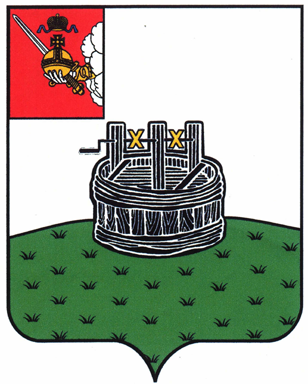 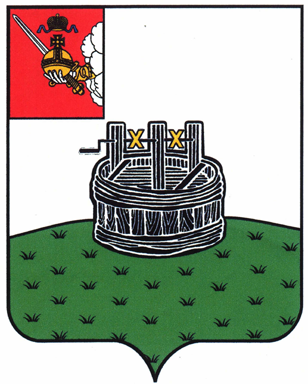 АДМИНИСТРАЦИЯ ГРЯЗОВЕЦКОГО МУНИЦИПАЛЬНОГО ОКРУГАП О С Т А Н О В Л Е Н И Е                                г. Грязовец  О внесении изменений в постановление администрации Грязовецкого муниципального района от 28 октября 2022 г. № 564 «Об утверждении муниципальной программы «Развитие физической культуры и спорта в Грязовецком муниципальном округе  на 2023 - 2028 годы»В соответствии с решением Земского Собрания Грязовецкого муниципального округа от 21.02.2023 № 18 «О внесении изменений в решение Земского Собрания Грязовецкого муниципального округа от 15.12.2022 № 149 «О бюджете Грязовецкого муниципального округа на 2023 год и плановый период 2024 и 2025 годов»Администрация Грязовецкого муниципального округа ПОСТАНОВЛЯЕТ:1. Внести в приложение к постановлению администрации Грязовецкого муниципального района от 28.10.2022 № 564 «Об утверждении муниципальной программы «Развитие физической культуры и спорта в Грязовецком муниципальном округе                   на 2023 - 2028 годы» следующие изменения:1.1. В паспорте муниципальной программы позицию «Объем бюджетных ассигнований муниципальной программы» изложить в следующей редакции:1.2. Абзацы первый - седьмой раздела III «Финансовое обеспечение, обоснование объема финансовых ресурсов, необходимых для реализации  муниципальной программы» изложить в следующей редакции:«Объем бюджетных ассигнований на реализацию муниципальной  программы             за счетсредств бюджета округа составляет 372 158,8 тыс. рублей, в том числе по годам реализации:2023 год – 76 057,3 тыс. рублей;2024 год – 54 458,1 тыс. рублей;2025 год – 54 788,1 тыс. рублей;2026 год – 62 285,1 тыс. рублей;2027 год – 62 285,1 тыс. рублей;2028 год – 62 285,1 тыс. рублей.».1.3. Приложение 1 к муниципальной программе изложить в новой редакции согласно приложению 1 к настоящему постановлению.1.4. В приложении 5 к муниципальной программе:1.4.1. В паспорте подпрограммы 1:позицию «Объем бюджетных ассигнований подпрограммы 1» изложить                          в следующей редакции:позицию «Целевые показатели (индикаторы) подпрограммы 1» изложить                     в следующей редакции:позицию «Ожидаемые результаты реализации подпрограммы 1» изложить                в следующей редакции:1.4.2. Абзацы первый - седьмой раздела III «Финансовое обеспечение реализации основных мероприятий подпрограммы 1 за счет средств бюджета округа» изложить в следующей редакции:«Объем бюджетных ассигнований на реализацию подпрограммы 1 за счет средств бюджета округа составляет  60 677,8 тыс. рублей, в том числе по годам реализации:2023 год – 24 246,0 тыс. рублей;2024 год – 7 279,0 тыс. рублей;2025 год – 7 302,0 тыс. рублей;2026 год – 7 283,6 тыс. рублей;2027 год – 7 283,6 тыс. рублей;2028 год – 7 283,6 тыс. рублей.».1.4.3. Раздел IV «Показатели (индикаторы) достижения цели и решения задачи подпрограммы 1, прогноз конечных результатов реализации подпрограммы 1» дополнить абзацем восьмым следующего содержания:« - количество реализованных проектов в рамках  «Народный бюджет» по отрасли физической культуры и спорта в 2023 году составит 3 единицы.».1.4.4. В разделе V  «Характеристика основных мероприятий подпрограммы 1»:абзац третий пункта 1 изложить в следующей редакции:«В рамках осуществления основного мероприятия 1.1 предусматривается: предоставление субсидий на разработку проектно-сметной документации и получение положительного заключения государственной экспертизы на реконструкцию ангара спортивной школы; предоставление субсидий на выполнение муниципальных заданий на организацию и проведение официальных физкультурных (физкультурно-оздоровительных) мероприятий, в том числе:»;абзац третий пункта 3 изложить в следующей редакции:«В рамках основного мероприятия 1.3 предусматривается: предоставление субсидии на бюджетные инвестиции на строительство физкультурно-оздоровительного комплекса открытого типа, расположенного по адресу: г. Грязовец, ул. Ленина, д. 101; расходы на стройконтроль и авторский надзор по строительству физкультурно-оздоровительного комплекса открытого типа г. Грязовец, ул. Ленина,           д. 101.»;           дополнить пунктом 5 следующего содержания: «Основное мероприятие 1.5. «Реализация проектов в рамках «Народный бюджет»  по отрасли физической культуры и спорта» (далее — основное мероприятие 1.5).В рамках выполнения основного мероприятия 1.5 предусматривается предоставление субсидии на укрепление материально-технической базы учреждений спорта округа.».1.4.5. Приложение 1 к подпрограмме 1 изложить в новой редакции согласно приложению 2 к настоящему постановлению.1.4.6. Приложение 3 к подпрограмме 1 изложить в новой редакции согласно приложению 3 к настоящему постановлению.1.4.7. Приложение 4 к подпрограмме 1 изложить в новой редакции согласно приложению 4 к настоящему постановлению.1.4.8. Приложение 5 к подпрограмме 1 изложить в новой редакции согласно приложению 5 к настоящему постановлению.            1.5. В приложении 6 к муниципальной программе:1.5.1. В разделе V «Характеристика основных мероприятий подпрограммы 2»  подпункт 2 пункта 2 дополнить абзацем третьим следующего содержания:           « - на устройство спортивной площадки ГТО для нужд БУ «Центр ФКС».».2. Настоящее постановление вступает в силу со дня его подписания, подлежит официальному опубликованию, размещению на официальном сайте Грязовецкого муниципального округаГлава Грязовецкого муниципального округа                                               С.А.ФёкличевПриложение 1к постановлению администрации Грязовецкого муниципального округа от 02.05.2023 № 904  «Приложение 1 к муниципальной программеФинансовое обеспечение реализации муниципальной программы за счет средств бюджета округа».Приложение 2к постановлению администрации Грязовецкого муниципального округаот 02.05.2023 № 904  «Приложение 1 к подпрограмме 1Финансовое обеспечение и перечень мероприятий подпрограммы 1 за счет средств бюджета округа».Приложение 3к постановлению администрации Грязовецкого муниципального округаот 02.05.2023 № 904«Приложение 3 к подпрограмме 1Сведения о показателях (индикаторах) подпрограммы 1».Приложение 4к постановлению администрации Грязовецкого муниципального округаот 02.05.2023 № 904   «Приложение 4 к подпрограмме 1Методика расчета значений показателей (индикаторов) подпрограммы 1                           ».Приложение 5к постановлению администрации Грязовецкого муниципального округаот 02.05.2023 № 904«Приложение 5 к подпрограмме 1Паспорт инвестиционного проекта                                           ».02.05.2023№ 904«Объем бюджетных ассигнований муниципальной программыобъем бюджетных ассигнований на реализацию муниципальной программы за счет средств бюджета округа составляет 372 158,8 тыс. рублей, в том числе по годам реализации:2023 год – 76 057,3 тыс. рублей;2024 год – 54 458,1 тыс. рублей;2025 год – 54 788,1 тыс. рублей;2026 год – 62 285,1 тыс. рублей;2027 год – 62 285,1 тыс. рублей;2028 год – 62 285,1 тыс. рублей».«Объем бюджетных ассигнованийподпрограммы 1объем бюджетных ассигнований на реализацию подпрограммы 1                  за счет средств бюджета округа составляет 60 677,8 тыс. рублей, в том числе по годам реализации:2023 год – 24 246,0 тыс. рублей;2024 год – 7 279,0 тыс. рублей;2025 год – 7 302,0 тыс. рублей;2026 год – 7 283,6 тыс. рублей;2027 год – 7 283,6 тыс. рублей;2028 год – 7 283,6 тыс. рублей»;«Целевые показатели (индикаторы) подпрограммы 1численность детей и молодежи (возраст 3 - 29 лет), систематически занимающихся физической культурой и спортом;численность граждан среднего возраста (женщины: 30 - 54 года; мужчины: 30-59 лет), систематически занимающихся физической культурой и спортом;численность граждан старшего возраста (женщины: 55-79 лет; мужчины: 60-79 лет), систематически занимающихся физической культурой и спортом;количество мероприятий по тестированию видов испытаний комплекса ГТО;количество реализованных проектов в рамках «Народный бюджет» по отрасли физической культуры и спорта»;«Ожидаемые результаты реализации подпрограммы 1увеличение численности детей и молодежи (возраст 3 - 29 лет), систематически занимающихся физической культурой и спортом, до 8000 человек  в 2028 году;увеличение численности граждан среднего возраста (женщины: 30 - 54 года; мужчины: 30-59 лет), систематически занимающихсяфизической культурой и спортом, до 5500 человек в 2028 году;увеличение численности граждан старшего возраста (женщины: 55-79 лет; мужчины: 60-79 лет), систематически занимающихся физической культурой и спортом,  до 1400 человек в 2028 году;увеличение количества мероприятий по тестированию видов испытаний комплекса ГТО с 12 мероприятий в 2021 году до 14 мероприятий в 2028 году;количество реализованных проектов в рамках  «Народный бюджет» по отрасли физической культуры и спорта в 2023 году составит 3 единицы».Наименованиемуниципальной программы, подпрограммы/ответственный исполнитель, соисполнители, участники муниципальной программыИсточник финансового обеспеченияРасходы (тыс. руб.)Расходы (тыс. руб.)Расходы (тыс. руб.)Расходы (тыс. руб.)Расходы (тыс. руб.)Расходы (тыс. руб.)Расходы (тыс. руб.)Наименованиемуниципальной программы, подпрограммы/ответственный исполнитель, соисполнители, участники муниципальной программыИсточник финансового обеспечения2023 год2024 год2025 год2026 год2027 год2028 годИтого за2023-2028годы123456789Итого по муниципальной программе «Развитие физической культуры и спорта в Грязовецком муниципальном округе на 2023-2028 годы»всего, в том числе76 057,354 458,154 788,162 285,162 285,162 285,1372 158,8Итого по муниципальной программе «Развитие физической культуры и спорта в Грязовецком муниципальном округе на 2023-2028 годы»собственные доходы бюджета округа55 501,553 536,253 866,262 285,162 285,162 285,1349 759,2Итого по муниципальной программе «Развитие физической культуры и спорта в Грязовецком муниципальном округе на 2023-2028 годы»межбюджетные трансферты из областного бюджета за счет собственных средств областного бюджета17 034,8921,9921,90,00,00,018 878,6Итого по муниципальной программе «Развитие физической культуры и спорта в Грязовецком муниципальном округе на 2023-2028 годы»межбюджетные трансферты из областного бюджета за счет средств федерального бюджета3 521,00,00,00,00,00,03 521,0Итого по муниципальной программе «Развитие физической культуры и спорта в Грязовецком муниципальном округе на 2023-2028 годы»безвозмездные поступления от физических и юридических лиц0,00,00,00,00,00,00,0Ответственный исполнитель муниципальной программы управление по культуре, спорту, туризму  администрации Грязовецкого муниципального округавсего, в том числе76 057,354 458,154 788,162 285,162 285,162 285,1372 158,8Ответственный исполнитель муниципальной программы управление по культуре, спорту, туризму  администрации Грязовецкого муниципального округасобственные доходы бюджета округа55 501,553 536,253 866,262 285,162 285,162 285,1349 759,2Ответственный исполнитель муниципальной программы управление по культуре, спорту, туризму  администрации Грязовецкого муниципального округамежбюджетные трансферты из областного бюджета за счет собственных средств областного бюджета17 034,8921,9921,90,00,00,018 878,6Ответственный исполнитель муниципальной программы управление по культуре, спорту, туризму  администрации Грязовецкого муниципального округамежбюджетные трансферты из областного бюджета за счет средств федерального бюджета3 521,00,00,00,00,00,03 521,0Ответственный исполнитель муниципальной программы управление по культуре, спорту, туризму  администрации Грязовецкого муниципального округабезвозмездные поступления от физических и юридических лиц0,00,00,00,00,00,00,0Подпрограмма 1 «Физическая культура и массовый спорт»всего, в том числе24 246,07 279,07 302,07 283,67 283,67 283,660 677,8Подпрограмма 1 «Физическая культура и массовый спорт»собственные доходы бюджета округа8 279,87 279,07 302,07 283,67 283,67 283,644 711,6Подпрограмма 1 «Физическая культура и массовый спорт»межбюджетные трансферты из областного бюджета за счет собственных средств областного бюджета15 966,20,00,00,00,00,015 966,2Подпрограмма 1 «Физическая культура и массовый спорт»межбюджетные трансферты из областного бюджета за счет средств федерального бюджета0,00,00,00,00,00,00,0Подпрограмма 1 «Физическая культура и массовый спорт»безвозмездные поступления от физических и юридических лиц0,00,00,00,00,00,00,0Подпрограмма 2 «Спортивная подготовка»всего, в том числе51 811,347 179,147 486,155 001,555 001,555 001,5311 481,0Подпрограмма 2 «Спортивная подготовка»собственные доходы бюджета округа47 221,746 257,246 564,355 001,555 001,555 001,5305 047,6Подпрограмма 2 «Спортивная подготовка»межбюджетные трансферты из областного бюджета за счет собственных средств областного бюджета1068,6921,9921,90,00,00,02 912,4Подпрограмма 2 «Спортивная подготовка»межбюджетные трансферты из областного бюджета за счет средств федерального бюджета3 521,00,00,00,00,00,03 521,0Подпрограмма 2 «Спортивная подготовка»безвозмездные поступления от физических и юридических лиц0,00,00,00,00,00,00,0СтатусНаименованиеподпрограммы,  основногомероприятияОтветственный исполнитель,участникИсточник финансового обеспеченияРасходы (тыс. руб.)Расходы (тыс. руб.)Расходы (тыс. руб.)Расходы (тыс. руб.)Расходы (тыс. руб.)Расходы (тыс. руб.)Расходы (тыс. руб.)СтатусНаименованиеподпрограммы,  основногомероприятияОтветственный исполнитель,участникИсточник финансового обеспечения2023 год2024 год2025 год2026 год2027 год2028 годИтого за 2023-2028 годы1234567891011Подпрог-рамма 1«Физическая культура и массовый спорт»итого по  подпрограмме 1всего, в том числе24 246,07 279,07 302,07 283,67 283,67 283,660 677,8Подпрог-рамма 1«Физическая культура и массовый спорт»итого по  подпрограмме 1собственные доходы бюджета округа8 279,87 279,07 302,07 283,67 283,67 283,644 711,6Подпрог-рамма 1«Физическая культура и массовый спорт»итого по  подпрограмме 1межбюджетные трансферты из областного бюджета за счет собственных средств областного бюджета15 966,20,00,00,00,00,015 966,2Подпрог-рамма 1«Физическая культура и массовый спорт»итого по  подпрограмме 1межбюджетные трансферты из областного бюджета за счет средств федерального бюджета0,00,00,00,00,00,00,0Подпрог-рамма 1«Физическая культура и массовый спорт»итого по  подпрограмме 1безвозмездные поступления от физических и юридических лиц0,00,00,00,00,00,00,0Подпрог-рамма 1«Физическая культура и массовый спорт»Ответственный исполнитель управление по культуре, спорту, туризму администрации Грязовецкого муниципаль-ного округавсего, в том числе24 246,07 279,07 302,07 283,67 283,67 283,660 677,8Подпрог-рамма 1«Физическая культура и массовый спорт»Ответственный исполнитель управление по культуре, спорту, туризму администрации Грязовецкого муниципаль-ного округасобственные доходы бюджета округа8 279,87 279,07 302,07 283,67 283,67 283,644 711,6Подпрог-рамма 1«Физическая культура и массовый спорт»Ответственный исполнитель управление по культуре, спорту, туризму администрации Грязовецкого муниципаль-ного округамежбюджетные трансферты из областного бюджета за счет собственных средств областного бюджета15 966,20,00,00,00,00,015 966,2Подпрог-рамма 1«Физическая культура и массовый спорт»Ответственный исполнитель управление по культуре, спорту, туризму администрации Грязовецкого муниципаль-ного округамежбюджетные трансферты из областного бюджета за счет средств федерального бюджета0,00,00,00,00,00,00,0Подпрог-рамма 1«Физическая культура и массовый спорт»Ответственный исполнитель управление по культуре, спорту, туризму администрации Грязовецкого муниципаль-ного округабезвозмездные поступления от физических и юридических лиц0,00,00,00,00,00,00,0Основное мероприятие 1.1«Физическое воспитание и обеспечение организации и проведения физкультурных мероприятий и массовых спортивных мероприятий»управление по культуре, спорту, туризму администрации Грязовецкого муниципаль-ного округавсего, в том числе6 893,16 942,46 963,56 611,56 611,56 611,540 633,5Основное мероприятие 1.1«Физическое воспитание и обеспечение организации и проведения физкультурных мероприятий и массовых спортивных мероприятий»управление по культуре, спорту, туризму администрации Грязовецкого муниципаль-ного округасобственные доходы бюджета округа6 893,16 942,46 963,56 611,56 611,56 611,540 633,5Основное мероприятие 1.1«Физическое воспитание и обеспечение организации и проведения физкультурных мероприятий и массовых спортивных мероприятий»управление по культуре, спорту, туризму администрации Грязовецкого муниципаль-ного округамежбюджетные трансферты из областного бюджета за счет собственных средств областного бюджета0,00,00,00,00,00,00,0Основное мероприятие 1.1«Физическое воспитание и обеспечение организации и проведения физкультурных мероприятий и массовых спортивных мероприятий»управление по культуре, спорту, туризму администрации Грязовецкого муниципаль-ного округамежбюджетные трансферты из областного бюджета за счет средств федерального бюджета0,00,00,00,00,00,00,0Основное мероприятие 1.1«Физическое воспитание и обеспечение организации и проведения физкультурных мероприятий и массовых спортивных мероприятий»управление по культуре, спорту, туризму администрации Грязовецкого муниципаль-ного округабезвозмездные поступления от физических и юридических лиц0,00,00,00,00,00,00,0Основное мероприятие 1.2«Организация и проведение физкультурных и спортивных мероприятий в рамкахВсероссийского физкультурно-спортивного комплекса «Готов к труду и обороне» (ГТО)»управление по культуре, спорту, туризму администрации Грязовецкого муниципаль-ного округавсего, в том числе232,1236,6238,5332,1332,1332,11 703,5Основное мероприятие 1.2«Организация и проведение физкультурных и спортивных мероприятий в рамкахВсероссийского физкультурно-спортивного комплекса «Готов к труду и обороне» (ГТО)»управление по культуре, спорту, туризму администрации Грязовецкого муниципаль-ного округасобственные доходы бюджета округа232,1236,6238,5332,1332,1332,11 703,5Основное мероприятие 1.2«Организация и проведение физкультурных и спортивных мероприятий в рамкахВсероссийского физкультурно-спортивного комплекса «Готов к труду и обороне» (ГТО)»управление по культуре, спорту, туризму администрации Грязовецкого муниципаль-ного округамежбюджетные трансферты из областного бюджета за счет собственных средств областного бюджета0,00,00,00,00,00,00,0Основное мероприятие 1.2«Организация и проведение физкультурных и спортивных мероприятий в рамкахВсероссийского физкультурно-спортивного комплекса «Готов к труду и обороне» (ГТО)»управление по культуре, спорту, туризму администрации Грязовецкого муниципаль-ного округамежбюджетные трансферты из областного бюджета за счет средств федерального бюджета0,00,00,00,00,00,00,0Основное мероприятие 1.2«Организация и проведение физкультурных и спортивных мероприятий в рамкахВсероссийского физкультурно-спортивного комплекса «Готов к труду и обороне» (ГТО)»управление по культуре, спорту, туризму администрации Грязовецкого муниципаль-ного округабезвозмездные поступления от физических и юридических лиц0,00,00,00,00,00,00,0Основное мероприятие 1.3«Строительство физкультурно-оздоровительного комплекса открытого типа, расположенного по адресу: г.Грязовец, ул.Ленина, д.101»управление по культуре, спорту, туризму администрации Грязовецкого муниципаль-ного округавсего, в том числе17 020,80,00,00,00,00,017 020,8Основное мероприятие 1.3«Строительство физкультурно-оздоровительного комплекса открытого типа, расположенного по адресу: г.Грязовец, ул.Ленина, д.101»управление по культуре, спорту, туризму администрации Грязовецкого муниципаль-ного округасобственные доходы бюджета округа1 054,60,00,00,00,00,01 054,6Основное мероприятие 1.3«Строительство физкультурно-оздоровительного комплекса открытого типа, расположенного по адресу: г.Грязовец, ул.Ленина, д.101»управление по культуре, спорту, туризму администрации Грязовецкого муниципаль-ного округамежбюджетные трансферты из областного бюджета за счет собственных средств областного бюджета15 966,20,00,00,00,00,015 966,2Основное мероприятие 1.3«Строительство физкультурно-оздоровительного комплекса открытого типа, расположенного по адресу: г.Грязовец, ул.Ленина, д.101»управление по культуре, спорту, туризму администрации Грязовецкого муниципаль-ного округамежбюджетные трансферты из областного бюджета за счет средств федерального бюджета0,00,00,00,00,00,00,0Основное мероприятие 1.3«Строительство физкультурно-оздоровительного комплекса открытого типа, расположенного по адресу: г.Грязовец, ул.Ленина, д.101»управление по культуре, спорту, туризму администрации Грязовецкого муниципаль-ного округабезвозмездные поступления от физических и юридических лиц0,00,00,00,00,00,00,0Основное мероприятие 1.4«Проведение официальных физкультурных мероприятий и спортивных мероприятий в рамках социально-значимых мероприятий»управление по культуре, спорту, туризму администрации Грязовецкого муниципаль-ного округавсего, в том числе100,0100,0100,0340,0340,0340,01 320,0Основное мероприятие 1.4«Проведение официальных физкультурных мероприятий и спортивных мероприятий в рамках социально-значимых мероприятий»управление по культуре, спорту, туризму администрации Грязовецкого муниципаль-ного округасобственные доходы бюджета округа100,0100,0100,0340,0340,0340,01 320,0Основное мероприятие 1.4«Проведение официальных физкультурных мероприятий и спортивных мероприятий в рамках социально-значимых мероприятий»управление по культуре, спорту, туризму администрации Грязовецкого муниципаль-ного округамежбюджетные трансферты из областного бюджета за счет собственных средств областного бюджета0,00,00,00,00,00,00,0Основное мероприятие 1.4«Проведение официальных физкультурных мероприятий и спортивных мероприятий в рамках социально-значимых мероприятий»управление по культуре, спорту, туризму администрации Грязовецкого муниципаль-ного округамежбюджетные трансферты из областного бюджета за счет средств федерального бюджета0,00,00,00,00,00,00,0Основное мероприятие 1.4«Проведение официальных физкультурных мероприятий и спортивных мероприятий в рамках социально-значимых мероприятий»управление по культуре, спорту, туризму администрации Грязовецкого муниципаль-ного округабезвозмездные поступления от физических и юридических лиц0,00,00,00,00,00,00,0Основное мероприятие 1.5«Реализация проектов в рамках «Народный бюджет» по отрасли физической культуры и спорта»управление по культуре, спорту, туризму администрации Грязовецкого муниципаль-ного округавсего, в том числе собственные доходы бюджета округа0,00,00,00,00,00,00,0Основное мероприятие 1.5«Реализация проектов в рамках «Народный бюджет» по отрасли физической культуры и спорта»управление по культуре, спорту, туризму администрации Грязовецкого муниципаль-ного округасобственные доходы бюджета округа0,00,00,00,00,00,00,0Основное мероприятие 1.5«Реализация проектов в рамках «Народный бюджет» по отрасли физической культуры и спорта»управление по культуре, спорту, туризму администрации Грязовецкого муниципаль-ного округамежбюджетные трансферты из областного бюджета за счет собственных средств областного бюджета0,00,00,00,00,00,00,0Основное мероприятие 1.5«Реализация проектов в рамках «Народный бюджет» по отрасли физической культуры и спорта»управление по культуре, спорту, туризму администрации Грязовецкого муниципаль-ного округамежбюджетные трансферты из областного бюджета за счет средств федерального бюджета0,00,00,00,00,00,00,0Основное мероприятие 1.5«Реализация проектов в рамках «Народный бюджет» по отрасли физической культуры и спорта»управление по культуре, спорту, туризму администрации Грязовецкого муниципаль-ного округабезвозмездные поступления от физических и юридических лиц0,00,00,00,00,00,00,0№ 
п/пЗадачи, направленные
на достижение целиНаименование 
показателя (индикатора)Ед. измеренияЗначение показателя (индикатора)Значение показателя (индикатора)Значение показателя (индикатора)Значение показателя (индикатора)Значение показателя (индикатора)Значение показателя (индикатора)Значение показателя (индикатора)Значение показателя (индикатора)№ 
п/пЗадачи, направленные
на достижение целиНаименование 
показателя (индикатора)Ед. измерения2021год2022год2023год2024год2025год2026год2027год2028год1234567891011121Увеличение уровня вовлеченности населения в систематические занятия физической культурой и спортом, в том числе посредством реализации Всероссийского физкультурно-спортивного комплекса «Готов к труду и обороне» (ГТО)численность детей и молодежи (возраст 3 - 29 лет), систематически занимающихся физической культурой и спортомчеловек755976007700770078007800790080001Увеличение уровня вовлеченности населения в систематические занятия физической культурой и спортом, в том числе посредством реализации Всероссийского физкультурно-спортивного комплекса «Готов к труду и обороне» (ГТО)численность  граждан среднего возраста (женщины: 30 - 54 года; мужчины: 30-59 лет), систематически занимающихся физической культурой и спортомчеловек530953505370540054305460549055001Увеличение уровня вовлеченности населения в систематические занятия физической культурой и спортом, в том числе посредством реализации Всероссийского физкультурно-спортивного комплекса «Готов к труду и обороне» (ГТО)численность граждан старшего возраста (женщины: 55-79 лет; мужчины: 60-79 лет), систематически занимающихся физической культурой и спортомчеловек134013501360137013801390140014001Увеличение уровня вовлеченности населения в систематические занятия физической культурой и спортом, в том числе посредством реализации Всероссийского физкультурно-спортивного комплекса «Готов к труду и обороне» (ГТО)количество мероприятий по тестированию видов испытаний комплекса ГТОединиц12111112121313141Увеличение уровня вовлеченности населения в систематические занятия физической культурой и спортом, в том числе посредством реализации Всероссийского физкультурно-спортивного комплекса «Готов к труду и обороне» (ГТО)количество реализованных  проектов в рамках  «Народный бюджет» по отрасли физическая культура и спортединиц00300000№ 
п/пОбозначение и наименование показателя(индикатора)Формула расчетаИсходные данные для расчета значений показателяИсходные данные для расчета значений показателяИсходные данные для расчета значений показателя№ 
п/пОбозначение и наименование показателя(индикатора)Формула расчетаОбозначение переменнойНаименование переменнойИсточник исходных данных1234561Чд - численность детей и молодежи (возраст 3 - 29 лет), систематически занимающихся физической культурой и спортом, человекЧдЧдчисленность детей и молодежи (возраст 3 - 29 лет), систематически занимающихся физической культурой и спортом, человекформа ежегодного Федерального  статистического наблюдения 1-ФК (свод)2Чср - численность  граждан среднего возраста (женщины: 30 - 54 года; мужчины: 30-59 лет), систематически занимающихся физической культурой и спортом, человекЧсрЧсрчисленность  граждан среднего возраста (женщины: 30 - 54 года; мужчины: 30-59 лет), систематически занимающихся физической культурой и спортом, человекформа ежегодного Федерального  статистического наблюдения 1-ФК (свод)3Чст - численность граждан старшего возраста (женщины: 55-79 лет; мужчины: 60-79 лет), систематически занимающихся физической культурой и спортом, человекЧстЧстчисленность граждан старшего возраста (женщины: 55-79 лет; мужчины: 60-79 лет), систематически занимающихся физической культурой и спортом, человекформа ежегодного Федерального  статистического наблюдения 1-ФК (свод)4.Кмер - количество мероприятий по тестированию видов испытаний комплекса ГТО, единицКмерКмерколичество мероприятий по тестированию видов испытаний комплекса в отчетном году, единицформа ежегодного Федерального статистического наблюдения № 2 ГТО5.Кнб - количество реализованных  проектов в рамках  «Народный бюджет» по отрасли физической культуры и спорта, единицКнбКнбколичество реализованных  проектов в рамках  «Народный бюджет» по отрасли физической культуры и спорта, единицИнформация управления по культуре, спорту, туризму администрации Грязовецкого муниципального округа на основании данных учреждений спортаНаименование объекта капитального строительстваСтроительство физкультурно-оздоровительного комплекса открытого типа, расположенного по адресу: г. Грязовец, ул. Ленина, д. 101Направление расходования средствПроектирование, строительствоГлавный распорядитель бюджетных средствАдминистрация Грязовецкого муниципального округаМощность (прирост мощности) объекта капитального строительства28 чел/часСрок ввода в эксплуатацию объекта2023 годПредполагаемая (предельная) стоимость объекта капитального строительства17 020,8 тыс. руб.Общий (предельный) объем бюджетных средств17 020,8 тыс. руб.